Меры поддержки граждан и работодателей на рынке труда Каргасокского района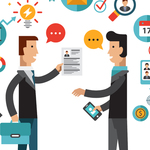 Меры поддержки граждан и работодателей на рынке труда Каргасокского районаМеры поддержки (нормативный правовой документ)Круг лиц, имеющих право на меры поддержкиРазмер выплатПериодичность выплатКуда обращаться, контактное лицо (телефон)Требуемые документыЗакон Томской области от 02.03.2020 № 1-03 «Об оказании государственной социальной помощи в Томской области»;Приказ Департамента социальной защиты населения Томской области от 03.03.2021 №7 «Об утверждении порядка оказания государственной социальной помощи в Томской области»Граждане РФ, постоянно проживающие на территории Томской области, из числа:¾                малоимущих семей, в том числе семей с детьми;¾                малоимущих одиноко проживающих граждан.Условие: наличие у малоимущей семьи (одиноко проживающего гражданина) по независящим от них причинам среднедушевого дохода ниже величины прожиточного минимума, установленной в Томской области на душу населения.Денежная выплата до 250 000 рублей на осуществление предпринимательской деятельности.Денежная выплата до 100 000 рублей на ведение личного подсобного хозяйства.Денежная выплата в размере фактической потребности, но не более 35 000 рублей на ведение личного подсобного хозяйства.Денежная выплата в размере 1 величины прожиточного минимума (II квартал 2020 года – 12 959 рублей) на трудоустройство при поиске работы.Денежная выплата в размере до1 величины прожиточного минимума (II квартал 2020 года – 12 959 рублей) на преодоление трудной жизненной ситуации.ЕдиновременноЕдиновременноОдин месяц со дня заключения социального контракта и 3 месяца с даты подтверждения факта трудоустройства.ЕжемесячноОГКУ «Центр социальной поддержки населения Каргасокского района»(8 38 253) 2-11-00 Барышева Лариса Дмитриевна(8 38 253) 2-30-45 Сыркина Евгения Валерьевна¾              заявление;¾              анкета о семейном, и материально-бытовом положении - листсобеседования;¾              копии документов, удостоверяющих личность каждого члена семьи заявителя;¾              документ, содержащий сведения о доходах членов семей заявителя за 3 месяца,предшествующих месяцу обращения за назначением государственной социальной помощи;¾              копии трудовыхкнижек для подтверждения трудовой деятельности по последнему месту работы — для неработающих граждан при ее наличии;¾              документы, подтверждающие произведенные (планируемые)расходы (квитанции, кассовые и товарные чеки, счета, расписки, справки о стоимости товаров, услуг)Закон Томской области от 08.10.2014 №130-03 «Об оказанииматериальной помощи в Томской области»Граждане РФ, постоянно проживающие на территории Томской области, из числа:¾    малоимущих семей, втом числе семей с детьми;¾    малоимущиходиноко проживающих граждан находящихся в трудной жизненной ситуации.Денежная выплата не более 3-х величин прожиточного минимума (12 218 рублей)Один раз в годОГКУ «Центр социальной поддержки населения Каргасокского района»(8 38 253) 2-11-00 Барышева Лариса Дмитриевна¾             заявление;¾              копии документов, удостоверяющих личность каждого члена семьи заявителя;¾             документ, содержащий сведения о доходах членов семей заявителя за 3 месяца,предшествующих месяцу обращения за назначением государственной социальной помощи;¾             копии трудовыхкнижек для подтверждения трудовой деятельности по последнему месту работы - для неработающих граждан при ее наличии;¾             документы, подтверждающие произведенные (планируемые) расходы (квитанции, кассовые и товарные чеки, счета, расписки, справки о стоимости товаров, услуг).Содействиесамозанятостибезработных граждан(Закон Российской Федерации от 19.04.1991 №1032-1 «О Занятостинаселения в Российской Федерации», Постановление Администрации Томской областиот29.12.2011 №428а «Об утверждении Порядка определения размеров единовременной финансовой помощи и финансовой поддержки гражданам при предоставлении государственных услуг в области содействия занятости населения»)Безработныеграждане, состоящиена учете в ОГКУ «Центр занятости населения Каргасокского района»Денежная выплата 100 000 рублей на организацию предпринимательской деятельности.Денежная выплата 1 500 рублей на подготовку документов для оформления статуса индивидуального предпринимателя.Денежная выплата 4 500 рублей на подготовку документов для оформления статуса юридического лица.ЕдиновременноЕдиновременноЕдиновременноОГКУ «Центр занятости населения Каргасокского района»(8 38 253) 4-61-20 ВасинаАнжела Григорьевна¾             бизнес-план,¾             договор с ОГКУ «Центр занятости населения Каргасокского района»Профессиональное обучение и дополнительное профессиональное образование (Закон Российской Федерации от 19.04.1991 №1032-1 «О Занятостинаселения в Российской Федерации»)Безработные граждане, состоящие на учете в ОГКУ «Центр занятости населения Каргасокского района»; женщины, состоящие в трудовых отношениях и находящиеся в отпуске по уходу за ребенком; незанятые граждане, получающие страховую пенсию по старости.Стипендия в период обучения в размере от 2 250 рублей до 18 195 рублей.Оплата медицинского освидетельствования.Оплата расходов к месту обучения и обратно.ЕжемесячноОГКУ «Центр занятости населения Каргасокского района»(8 38 253) 4-61-20 ВасинаАнжела Григорьевна¾                  приказ о зачислении на обучение,¾                   справка  об успеваемости и посещаемости занятий.Содействие безработным гражданам в переезде и безработным гражданам и членом их семей в переселении в другую местность для трудоустройства по направлению органов службы занятости (Закон Российской Федерации от 19.04.1991 №1032-1  «О Занятостинаселения в Российской Федерации»)При переезде: безработные граждане.При переселении: безработные граждане и члены их семей.При переезде в другую местность для временного трудоустройства по направлению органов службы занятости оказывается финансовая поддержка, включающая:1)оплату стоимости проезда к месту работы и обратно (возмещение стоимости проезда);2) суточные расходы за время следования к месту работы и обратно (в размере 100 рублей);3) оплата найма жилого помещения (не более 550 рублей в сутки).При переселении на новое место жительства с целью постоянного трудоустройства по направлению органов службы занятости оказывается финансовая поддержка, включающая: 1) возмещение оплаты стоимости проезда и провоза имущества безработного гражданина и членов его семьи к новому месту жительства;2)         оплата суточных
расходов на каждого
члена семьи за время следования к месту жительства (в размере 100 рублей);3)         единовременное пособие на каждого члена семьи в размере минимального пособия по безработице (2 250 рублей).ОГКУ «Центр занятости населения Каргасокского района»(8 38 253) 4-61-24 Жаркова Елена БорисовнаПри переезде:¾                копии срочного трудового договора, заключенного гражданином с работодателем;¾                копии приказов (распоряжений) о приеме на работу и увольнении,¾                справка от работодателя, подтверждающая период работы и причину увольнения (табель учета рабочего времени);¾                документы, подтверждающие расходы по оплате проезда к месту работы и обратно;¾                документы по оплатенайма жилого помещения на период.При переселении:¾                документы, удостоверяющие личность гражданина и членов его семьи;¾                заверенную копию трудового договора;¾                заверенную копию приказа о приеме на работу;¾                заявление о финансовой поддержке;¾                документы, подтверждающие расходы по переселению к новому месту жительства (проездные документы).